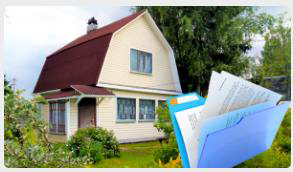 Приглашаем принять  
участие  14.07.2021  
1000  мск   ------------------------------------------  
Лектор:   начальник отдела  
обработки документов и  обеспечения учетных  
действий № 2   С.Н. Илюхин  Филиал ФГБУ «ФКП  
Росреестра» по  Волгоградской области  Если Вам интересна тема  
вебинара, Вы можете  
купить услугу после  
авторизации по ссылке:  
https://webinar.kadastr.ru/ webinars/ready/detail/179  Справки:  тел. 8(8442) 60-24-40 (доп. 23-13,  23-15)   е-mail: filial@34.kadastr.ru  Вебинар:  
Оформление  индивидуальных   жилых и садовых домов  Многих дачников по всей стране волнует,  
как оформить индивидуальные жилые и  садовые дома. У огромного числа граждан по- прежнему остаются свидетельства на землю и  другие документы старого образца.  Что из себя представляет упрощенный  
вариант кадастрового учета и регистрации прав  в рамках «дачной амнистии»?  В каких 	случаях разрешение на  
строительство и ввод в эксплуатацию не  требуется?  Зачем нужен техплан?  На вебинаре вы узнаете, какие документы  нужно собрать, чтоб поставить дом на  кадастровый учет, а также зарегистрировать  права собственности.  Дополнительно лектор сообщит о полезных  
для дачников законодательных изменениях,  принятых буквально в последнее время.  Лето – отличный сезон не только для отдыха,  
но и для оформления своей дачи.  Для предварительной обработки можно направить  
свой вопрос на 	адрес 	электронной почты  oovegrn@34.kadastr.ru.  Участники вебинара: приглашаются кадастровые  
инженеры, риелторы и любые заинтересованные лица  Внимание! Принять участие в вебинаре Вы можете после авторизации.  
Оплата принимается до 17 июня! Успейте оплатить квитанцию!  Просим оплачивать участие в вебинаре от имени физического лица, а не от организации.  